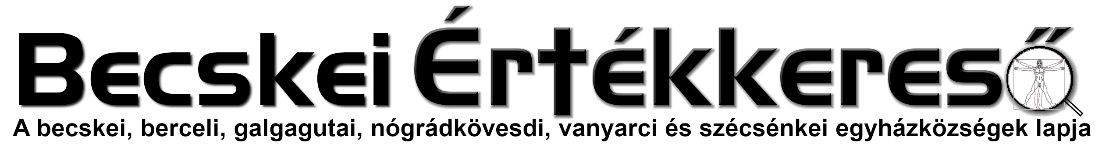 IV. évf. 21. szám Pünkösd	2023. május 28.Kedves Hívek!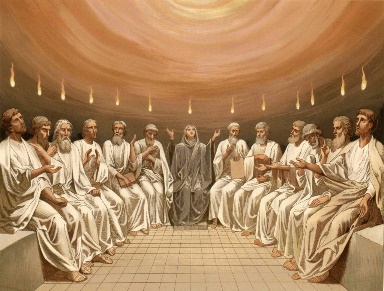 Marton Zsolt megyéspüspök rendelkezése alapján a Váci Egyházmegyében 2023. Pünkösd vasárnaptól lesz kötelező az új Római Misekönyv használata. A hívek által mondott szövegek egy helyen módosulnak, a többi változás a miseszövegeket érinti alapvetően. A bevezetésre azért volt szükség, hogy a magyar fordítás törekedjen hűségesebben visszaadni az eredeti Római Misekönyv szövegeit.https://vaciegyhazmegye.hu/hirek/5494/PUNKOSD-VASARNAPTOL-EGYHAZMEGYENKBEN-IS-BEVEZETIK-AZ-UJ-ROMAI-MISEKONYVET.htmlAz új kiadás bevezetését a legutóbbi megjelenés, 1991 óta történt liturgikus változások és a 2008-ban megjelent Missale Romanum magyar fordításának pontosítása indokolták.A hívek által mondott szövegek egy helyen módosulnak. A bűnbánati imából kimarad ezentúl a „szeplőtelen” szó, így fogjuk mondani:Kérem ezért a boldogságos, mindenkor Szűz Máriát…Változás lesz még a felajánláskor, a békeköszöntéskor és az Isten Bárányakor, amelyek azonban csak a papi szövegeket érintik az alábbiak szerint:- A latin szövegek pontosabb fordítását szem előtt tartva az eucharisztika liturgiánál „a bor és víz titka által” helyett „a víz és a bor titka által” szöveget mondja a miséző pap, majd így folytatja:„Imádkozzatok, testvéreim, hogy az én áldozatomés a tiétek kedves legyen a mindenható Atyaisten előtt!”- A békeköszöntésnél eddig használt „Köszöntsétek egymást a béke jelével!” felhívás helyett ezt fogjuk hallani:„Engesztelődjetek ki szívből egymással!”- Módosul a pap által az áldozás előtt mondott szöveg. „Boldogok, akiket meghív asztalához Jézus, az Isten Báránya” szöveg helyett így hangzik majd:„Boldogok, akik meghívást kaptak a Bárány lakomájára”. Mit érdemes még tudni az új Misekönyről?- Az új Római Misekönyv a szentírási szövegeket a Neovulgáta szerinti fordításban hozza, a 2002-es Missale Romanumfelülbírálatakor bevezetett elvet követve.- Urunk ünnepei közé egy új ünnep került a Pünkösdöt követő első csütörtökre: A mi Urunk, Jézus Krisztus, az Örök Főpap.- Egy új kiegészítő eucharisztikus ima is belekerült az új misekönyvbe II. Kiengesztelődési eucharisztikus ima címmel, amelyet az 1975-ös szentév inspirált, amelynek témája a „Megújulás és kiengesztelődés” volt. Ebben az eucharisztikus imában az ember megtérésvágya van a középpontban, és hogy erre az Isten miként válaszol. Itt a kiengesztelődés fő cselekvője a Szentlélek, aki "az Atya ereje".- A miserészeket és könyörgéseket dallamjelölésekkel és kottákkal látták el, amelyek a miséző atyák segítségére lesznek az énekelhető részek interpretálásban. A misekönyv zenei részeit Varga László a Magyar Liturgikus és Egyházzenei Intézet zenei főreferense, az OMCE központi igazgatója, a váci székesegyház karnagya készítette.A Váci Egyházmegyében idén májusra fejeződött be az új Római misekönyv példányainak beszerzése és szétosztása, amelyet követően a főpásztor elrendelte a módosított szövegek egységes használatát. Az új misekönyv tartalmazza a határon túli püspöki konferenciák határozatait is arra vonatkozóan, hogy területileg náluk is használható a magyar nyelvű misekönyv, így Felvidéken, Erdélyben, Kárpátalján és Vajdaságban mondott magyar nyelvű szentmiséken is ugyanezekkel a miseszövegekkel találkozhatnak majd a hívek.Keresztény Értelmiségiek Szövetsége BemutatkozásaA Keresztény Értelmiségiek Szövetsége egyesületi formában működő keresztény, civil szervezet, mely az értelmiséget igyekszik összefogni. Minden egészséges nemzetnek szüksége van értelmiségi rétegre, mely élére áll, és az „írástudók felelősségéve” vezeti azt. Különösképpen érvényes ez a keresztény értelmiségre, amelyet kötelez az Úr Jézus Krisztus missziós parancsa. A keresztény jelző a szövetség nevében ökumenikus irányt is jelez, mely a századfordulón megjelent a protestáns egyházakban, a II. vatikáni zsinat után a Szentlélek működése révén pedig hangsúlyt kapott a Katolikus Egyházban is. Keresztény, azaz krisztusi ember, mindenki, aki Krisztusban él és Krisztus őbenne (Krisztus-hívők közössége).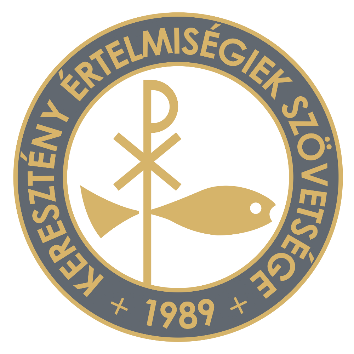 A KÉSZ 1989-ben alakult Csanád Béla professzor irányításával, aki az akkori Hittudományi Akadémia gyakorlati teológia tanszékvezető tanára volt. Az egyesületet először budapesti szakmai csoportok szövetségeként hozták létre, majd hamarosan jelentkezett annak szüksége, hogy a vidéki értelmiségieknek ne kelljen Budapestre utazniuk, hanem megalakíthassák a maguk vidéki helyi csoportjait.Az egyesület újabb lendületet vett, amikor 1997-ben az alapító elnök halála után Osztie Zoltán teológia tanárt, plébánost választották az élére. Ekkortól gomba módra szaporodtak a helyi csoportok és még markánsabb, egységes, konzervatív arculatot kapott a KÉSZ. Minden intézménynek szüksége van arra, hogy fejlődjön, fejlődés pedig mindig változást is jelent. Ennek szellemében választott új elnököt a KÉSZ küldöttgyűlése 2016 novemberében Makláry Ákos parókus személyében, aki egyfelől biztosítja a folyamatosságot, de a változást is. Jelenleg 73 helyi csoportban több mint 3000 fős tagság alkotja a szervezetet, behálózva az egész országot.Alapszabályunk preambulumából kiolvashatjuk, hogy a KÉSZ nem tért el az alapítók célkitűzésétől. A KÉSZ hivatása, hogy a keresztény kinyilatkoztatás egészét őrizze, és annak megfelelő megoldásokat dolgozzon ki a társadalom által fölvetett mai problémákra alternatívákat kínálva ezzel a társadalom számára. Ez a feladat az egyházközségek, gyülekezetek mellé rendeli a KÉSZ-t, és kettős irányt határoz meg a munkája számára. Egyrészt egy belső misszió: a keresztény értelmiségnek adja vissza az önbecsülését, kellő tartását és ehhez a hitbeli értelmiségi szintű tájékozottságát. Másrészt egy külső misszió: a társadalom felé képviseli a keresztény megoldási lehetőségeket az élet minden területén.A kereszténység és a magyarság a legszorosabb egységet alkotja nemzetünk történelme folyamán. A magyarságtudat ápolása ezért nyilvánvalóan keresztény kötelesség. Nemzetünk olyan értékkel adományozta meg Európát, mely nélkül az nem lenne önmaga. A következő nemzedéknek részesednie kell a magyarság helyes önbecsüléséből, hogy küldetését megtalálja a nemzetek nagy családjában.Fontos törekvésünk, hogy munkáljuk a nemzet egységét, hogy szorosabbra fűzzük kapcsolatainkat a szomszédos országokban élő magyarokkal. Célunk a teljes magyar egység kialakítása. 2010-ben írtunk alá együttműködési megállapodást a vajdasági Keresztény Értelmiségi Körrel, mely hála Istennek és erőfeszítéseinknek megtelt tartalommal. 2014-ben kibővítettük az együttműködést a Szent Gellért Pasztorációs és Oktató Központtal, 2015-ben pedig Kárpátalján és Erdélyben is megtaláltuk azt a keresztény értelmiségi kapcsolatot, melynek köszönhetően bizakodva nézhetünk az együttműködés további bővítése elé. Jelentős mérföldkő volt munkánk során a Kárpát-medencei népénekgyűjtemény kiadása (2015), valamint a Kárpát-medencei Magyarság Evangelizációjáért Alapítvány életre hívása (2017).Kongresszusaink mindenkor emlékezetes alkalmak, melyek megmutatják, hogy a KÉSZ megkerülhetetlen szellemi központja, erőforrása az országnak. Témái változatosak, mindig rávilágítanak a társadalom aktuális kérdéseire.Sajátos folyamat indult el Sárospatakon 2006-ban, amikor szakemberek részvételével stratégia mentén gondoltuk végig a jövőt, a következő öt év teendőit. Majd felülvizsgáltuk a sárospataki célkitűzéseket, és újabb prioritásokat fogalmaztunk meg ugyanazon hat területen. A következő időszak mottója az Ihletett cselekvés lett. Hisszük, hogy a Szentlélek indít minket a jóra, ezért sugallatait mindig érzékeny lélekkel fogadjuk.Az egyesület igyekszik közéleti szerepvállalásával alakító tényezővé válni környezetében. Az idők jelei program elindítása és ugyanezen a címen összeállított vitaanyag, tanulmánykötet megjelentetése és a fiatal generációt is megszólító film készítése is ezt a célt szolgálta.Szövetségünkkel egyidős spirituális és kulturális folyóiratunk, a JEL. A KÉSZ és a JEL küldetése azonos: mérceként felmutatni a társadalomban a keresztény értékeket, kulturális és nemzeti hagyományainkat egy olyan korban, amikor minden megkérdőjeleződik, mindennek az értékét az ára, a pillanatnyi hasznossága határozza meg. A lap 2015-től kizárólag a világhálón jelenik meg.HIRDETÉSEKFelnőtt asszisztenciára felnőtt férfiakat, valamint ministránsnak gyerekek és fiatalok jelentkezését is várjuk. Köszönjük azoknak a családoknak, aki a hétvégi családos napba és gyereknapba bekapcsolódtak. Legközelebbre szeretettel várunk további családokat is.Kedves testvérek. Szeretnénk a Mária nap után megvendégelni hozzánk érkező kedves vendégeinket, amihez szívesen vesszük a finomabbnál finomabb süteményeket. Tudjuk, hogy az alapanyagok ára is növekedett, így még inkább hálásan vesszük azoktól, akik tehetik a süteményeket. Isten fizesse meg mindenki legkisebb felajánlását is.2023.05.29.	H		Boldogságos Szűz Mária, az Egyház Anyja		08:30	Szentmise a Berceli Templomban		10:00	Diakónusszentelés a Váci Barátok Templomában		12:00	Szentmise a Szécsénkei Templomban Elh Paróczi Ferenc és felesége Bíró Margit valamint Hevér Zoltán		17:00	Májusi litánia a Becskei Templomban2023.05.30.	K	Szent István király ereklyéinek átvitele – e		07:00	Szentmise a Galgagutai Templomban2023.05.31.	Sz		10:00	Mária napi megbeszélés az EWTN Berceli központjában		12:00	Szentmise a Szentkúti Templomban Marton Zsolt püspök atyával, világméretű imanap a szinódusért2023.06.01.	Cs	A MI URUNK, JÉZUS KRISZTUS AZ ÖRÖK FŐPAP - Ü		18:00	Szentmise a Nógrádkövesdi Templomban utána gyóntatás		19:00	Bercel, Nógrádkövesd, Vanyarc, Galgaguta, Becske, Szécsénke közös KÉSZ (Keresztény Értelmiségiek Szövetsége) csoport toborzó ülése, vagyis azokat az értelmiségieket várjuk, akiknek szándékában áll csatlakozni a helyi csoporthoz.2023.06.02.	P		16:00	Szentmise a Berceli Templomban (Jubiláns) Jó szándékra		17:00	Jegyeskurzus a Szent Miklós Közösségi Házban2023.06.03.	Sz	EWTN Mária nap a békéért a Berceli Templomban		13:00	Dúl Géza atya csoportjainak bemutatkozása		15:00	Irgalmasság rózsafüzére, keresztút, alatta gyóntatás		16:00	Rózsafüzér közben buzdítás, katekézis 		17:00	Szentmise a Berceli Templomban EWTN közvetítésselFőcelebráns: Dúl Géza atya Körmenet a Berceli hordozható Mária kegyképpel, 				utána Szentségimádás és szentségi áldás2023.05.28.	V	SZENTHÁROMSÁG VASÁRNAPJA		08:30	Szentmise a Berceli Templomban		10:30	Igeliturgia a Becskei Templomban		10:30	Szentmise a Galgagutai Templomban 		12:00	Szentmise a Nógrádkövesdi Templomban Elsőáldozás		12:00	Igeliturgia a Szécsénkei Templomban		18:00	Engesztelő imaóra a Szent Korona előtt a ParlamentbenRómai Katolikus Plébánia 2687 Bercel, Béke u. 20.tel: 0630/455-3287 web: http://bercel.vaciegyhazmegye.hu, e-mail: bercel@vacem.huBankszámlaszám: 10700323-68589824-51100005VÁLTOZÁSOK A MISE RENDJÉBEN BŰNBÁNATI RÉSZ:Mind: Gyónom a mindenható Istennek és nektek, testvéreim, hogy sokszor és sokat vétkeztem gondolattal, szóval, cselekedettel és mulasztással: én vétkem, én vétkem, én igen nagy vétkem. Kérem ezért a boldogságos, mindenkor Szűz Máriát, az összes angyalokat és szenteket, és titeket, testvéreim, hogy imádkozzatok érettem Urunkhoz, Istenünkhöz.  AZ EUCHARISZTIA LITURGIÁJA: Pap: E víz és bor titka által részesüljünk annak istenségében... _______________ Pap: Imádkozzatok, testvéreim, hogy az én áldozatom és a tiétek kedves legyen a mindenható Atyaisten előtt. Mind: Fogadja el az Úr kezedből az áldozatot... A SZENTÁLDOZÁS SZERTARTÁSA Pap: Az Úr békéje legyen veletek mindenkor. Nép: És a te lelkeddel. Pap: Engesztelődjetek ki szívből egymással! Nép: Legyen békesség köztünk mindenkor! _______________ Pap: Íme, az Isten Báránya, íme, aki elveszi a világ bűneit. Boldogok, akik meghívást kaptak a Bárány lakomájára. Mind: Uram, nem vagyok méltó, hogy... Magyar Liturgikus és Egyházzenei Intézet -2023. 